Standardillustrierende Aufgaben veranschaulichen beispielhaft Standards für Lehrkräfte, Lernende und Eltern. Aufgabe und Material: Ein Wort mit mehreren BedeutungenDas Wort „brennen“ wird in unterschiedlichsten Zusammenhängen und auch in vielfältigen Bedeutungen verwendet. In der Tabelle sind verschiedene Beschreibungen angegeben, die mit dem Wort „brennen“ im Zusammenhang stehen.Aufgaben:Ordne den Beschreibungen die entsprechenden Bedeutungen für das Wort „brennen“ zu. LISUM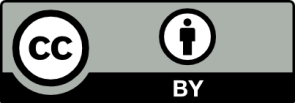 Erwartungshorizont:Ordne den Beschreibungen die entsprechenden Bedeutungen für das Wort „brennen“ zu. LISUMFachChemieChemieChemieKompetenzbereichKommunizierenKommunizierenKommunizierenKompetenz zuÜber (/Fach-)Sprache nachdenken – Sprachbewusstheit;Sprache im Unterricht thematisierenÜber (/Fach-)Sprache nachdenken – Sprachbewusstheit;Sprache im Unterricht thematisierenÜber (/Fach-)Sprache nachdenken – Sprachbewusstheit;Sprache im Unterricht thematisierenNiveaustufe(n)DDDStandardDie Schülerinnen und Schüler können mehrdeutige Worte voneinander Unterscheiden.Die Schülerinnen und Schüler können mehrdeutige Worte voneinander Unterscheiden.Die Schülerinnen und Schüler können mehrdeutige Worte voneinander Unterscheiden.ggf. ThemenfeldTF 1 Faszination Chemie – Feuer, Schall und RauchTF 1 Faszination Chemie – Feuer, Schall und RauchTF 1 Faszination Chemie – Feuer, Schall und Rauchggf. Bezug Basiscurriculum (BC) oder übergreifenden Themen (ÜT)BC SprachbildungBC SprachbildungBC Sprachbildungggf. Standard BCDie Schülerinnen und Schüler können alltagssprachliche und bildungssprachliche Formulierungen (z. B. ein Urteil/einen Baum fällen, Beitrag zahlen/leisten) situationsgemäß anwenden.Die Schülerinnen und Schüler können alltagssprachliche und bildungssprachliche Formulierungen (z. B. ein Urteil/einen Baum fällen, Beitrag zahlen/leisten) situationsgemäß anwenden.Die Schülerinnen und Schüler können alltagssprachliche und bildungssprachliche Formulierungen (z. B. ein Urteil/einen Baum fällen, Beitrag zahlen/leisten) situationsgemäß anwenden.AufgabenformatAufgabenformatAufgabenformatAufgabenformatoffen:	offen:	halboffen: geschlossen: x	Erprobung im Unterricht:Erprobung im Unterricht:Erprobung im Unterricht:Erprobung im Unterricht:Datum:Datum:Jahrgangsstufe: Schulart: VerschlagwortungWortbedeutungen, Fachwörter, AlltagsspracheWortbedeutungen, Fachwörter, AlltagsspracheWortbedeutungen, Fachwörter, Alltagssprachebrennen in verschiedenen BedeutungenBeschreibungen z. B.gebrannte MandelnMandeln werden unter Zugabe von Zucker und Wasser durch Erhitzen karamellisiertEs brennt unter den Nägeln.Es ist eine Redewendung der deutschen Sprache mit der Bedeutung „sehr dringlich sein“.Das Köpfchen der Brennnesselhaare kann schon bei einer leichten Berührung abbrechen und hinterlässt eine schräge, scharfe Bruchstelle, ähnlich einer medizinischen Spritzenkanüle. Bei Kontakt sticht das Härchen in die Haut und sein (ameisen-)säure-haltiger Inhalt spritzt mit Druck in die Wunde und verursacht brennenden Schmerz sowie oft auch Entzündungen.Einbrennen von Daten auf einen CD-RohlingChili enthält einen Stoff (Capsaicin), der die Schärfe dieses Gewürzes verursacht. Die Nerven auf der Zunge reagieren auf diesen Stoff mit Schmerzsignalen.Kerzenwachsdampf brennt unter Wärme- und Lichtabgabe.Eine Glühlampe ist eine künstliche Lichtquelle, in der ein elektrischer Leiter durch elektrischen Strom aufgeheizt und dadurch zum Glühen/Leuchten angeregt wird.Ziegel unter großer Hitzeeinwirkung härten lassenEs ist eine Redewendung der deutschen Sprache mit der Bedeutung „sich zu jemanden hingezogen fühlen“.Tieren mit einem glühenden Eisen ein Zeichen ins Fell einbrennenbrennen in verschiedenen BedeutungenBeschreibungen z. B.gebrannte MandelnMandeln werden unter Zugabe von Zucker und Wasser durch Erhitzen karamellisiertEs brennt unter den Nägeln.Es ist eine Redewendung der deutschen Sprache mit der Bedeutung „sehr dringlich sein“.an einer Brennnessel verbrennenDas Köpfchen der Brennnesselhaare kann schon bei einer leichten Berührung abbrechen und hinterlässt eine schräge, scharfe Bruchstelle, ähnlich einer medizinischen Spritzenkanüle. Bei Kontakt sticht das Härchen in die Haut und sein (ameisen-)säure-haltiger Inhalt spritzt mit Druck in die Wunde und verursacht brennenden Schmerz sowie oft auch Entzündungen.CD-Rom brennenEinbrennen von Daten auf einen CD-RohlingChili brennt auf der ZungeChili enthält einen Stoff (Capsaicin), der die Schärfe dieses Gewürzes verursacht. Die Nerven auf der Zunge reagieren auf diesen Stoff mit Schmerzsignalen.Kerze brenntKerzenwachsdampf brennt unter Wärme- und Lichtabgabe.Glühlampe brenntEine Glühlampe ist eine künstliche Lichtquelle, in der ein elektrischer Leiter durch elektrischen Strom aufgeheizt und dadurch zum Glühen/Leuchten angeregt wird.Ziegel brennenZiegel unter großer Hitzeeinwirkung härten lassenfür jemanden brennenEs ist eine Redewendung der deutschen Sprache mit der Bedeutung „sich zu jemanden hingezogen fühlen“.BrandmalTieren mit einem glühenden Eisen ein Zeichen ins Fell einbrennen